АДМИНИСТРАЦИЯ МУНИЦИПАЛЬНОГО ОБРАЗОВАНИЯ СЛЮДЯНСКИЙ РАЙОН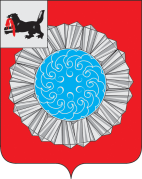 П О С Т А Н О В Л Е Н И Ег. Слюдянкаот 29.05.2019г.  № 379Об утверждении Порядка опубликования сведений об объектах, находящихся в собственности муниципального образования  Слюдянский   районВ целях реализации перечня поручений Президента Российской Федерации по итогам заседания Государственного совета Российской Федерации 05 апреля 2018 года (№ Пр-817ГС от 15 мая 2018 года) в части обеспечения опубликования и актуализации в информационно-телекоммуникационной сети «Интернет» информации об объектах, находящихся в муниципальной собственности, руководствуясь статьями  38, 47 Устава муниципального образования Слюдянский район (новая редакция), зарегистрированного постановлением Губернатора Иркутской области от 30 июня 2005 года № 303-П,ПОСТАНОВЛЯЮ:Утвердить порядок опубликования сведений об объектах, находящихся в собственности муниципального образования Слюдянский район (далее - Порядок), согласноприложению.2. Ответственность по внесению и опубликованию сведений об объектах, находящихся в собственности муниципального образования Слюдянский район на официальном сайте администрации муниципального образования Слюдянский район в информационно-телекоммуникационной сети «Интернет»: www.sludyanka.ru,  возложить на консультанта МКУ «Комитет по управлению муниципальным имуществом и земельным отношениям муниципального образования Слюдянский район» Кармаданову И.Ю., в соответствии с Порядком.3. Опубликовать настоящее постановление в специальном выпуске газеты «Славное море», а также разместить на официальном сайте администрации муниципального образования Слюдянский район в информационно-телекоммуникационной сети «Интернет»: www.sludyanka.ru, в разделе «Администрация муниципального района/МКУ «Комитет по управлению муниципальным имуществом и земельным отношениям муниципального образования Слюдянский район»/Положения, административные регламенты».4. Контроль за исполнением настоящего постановления возложить на председателя МКУ «Комитет по управлению муниципальным имуществом и земельным отношениям муниципального образования Слюдянский район», заместителя мэра муниципального образования Слюдянский район Стаценскую Л.В.Мэр муниципального образованияСлюдянский район									          А.Г. ШульцПРИЛОЖЕНИЕк постановлению администрациимуниципального образования Слюдянский районот 29.05.2019г.  №  379 ПОРЯДОК ОПУБЛИКОВАНИЯ СВЕДЕНИЙ ОБ ОБЪЕКТАХ, НАХОДЯЩИХСЯ В СОБСТВЕННОСТИ МУНИЦИПАЛЬНОГО ОБРАЗОВАНИЯ СЛЮДЯНСКИЙ РАЙОН1. Настоящий Порядок определяет процедуру опубликования в информационно-телекоммуникационной сети «Интернет» сведений об объектах, находящихся в собственности муниципального образования Слюдянский район, в целях обеспечения к ней доступа неопределенного круга лиц, заинтересованных в ее получении.2. Официальным сайтом муниципального образования Слюдянский район в информационно-телекоммуникационной сети «Интернет» для опубликования сведений об объектах, находящихся в собственности муниципального образования Слюдянский район, является официальный сайт администрации муниципального образования Слюдянский район: www.sludyanka.ru (далее – официальный сайт администрации муниципального района).3. Уполномоченным органом на опубликование сведений об объектах имущества, находящихся в муниципальной собственности муниципального образования Слюдянский район на официальном сайте администрации муниципального района, является муниципальное казенное учреждение «Комитет по управлению муниципальным имуществом и земельным отношениям муниципального образования Слюдянский район» (далее – КУМИ администрации муниципального района).4. Опубликованию на официальном сайте администрации муниципального района подлежат сведения об объектах: - движимого имущества (автотранспорт), согласно приложению № 1 к настоящему Порядку;- недвижимого имущества (здания, строения, сооружения, нежилые помещения),  согласно приложению № 2 к настоящему Порядку;- недвижимого имущества (земельные участки), согласно приложению № 3 к настоящему Порядку. 5. Информация, доступ к которой ограничен в соответствии с законодательством Российской Федерации, опубликованию не подлежит.6. Для получения актуальной, достоверной, полной информации об объектах, сведения о которых размещены на официальном сайте администрации муниципального района, любое заинтересованное лицо вправе обратится в КУМИ администрации муниципального района устно либо письменно:а) юридический адрес: 665904, Иркутская область, г. Слюдянка, ул. Ленина, 83А; б) место нахождения: Иркутская область, г. Слюдянка, ул. Ржанова, 4, (2 этаж);в) почтовый адрес для направления документов и обращений: 665904, Иркутская область, г.Слюдянка, ул.Ржанова, 4;г) телефон: 8 (39544) 51-2-52 (факс), телефон (39544) 51-3-90;д) адрес электронной почты:  kumi@sludyanka.ru;е) график работы КУМИ администрации муниципального района:понедельник-пятница с 8.00 час. до 17.00 час.перерыв с 12.00 час. до 13.00 час.суббота-воскресенье – выходные дни; ж) график приема заявителей:            понедельник-пятница – с 8.00 час. до 12.00 час.7. Устное информирование об объектах, сведения о которых размещены на официальном сайте администрации, обеспечивается консультантом КУМИ администрации муниципального района (далее – специалист). Специалист должен принять все необходимые меры по представлению заинтересованному лицу исчерпывающей информации по вопросу обращения, в том числе с привлечением других должностных лиц КУМИ администрации муниципального района.При ответе на телефонные звонки специалист, сняв трубку, должен назвать свою фамилию, имя, отчество, занимаемую должность, предложить заинтересованному лицу представиться и изложить суть вопроса. Специалист должен подробно и в вежливой (корректной) форме информировать заинтересованное лицо по интересующим их вопросам.	Заинтересованные лица могут обратиться за консультационной поддержкой к председателю КУМИ администрации муниципального района либо консультанту КУМИ администрации муниципального района.	Специалист при общении с заинтересованными лицами (по телефону или лично) должен корректно и внимательно относиться к ним, не унижая их чести и достоинства. Устное информирование должно проводиться с использованием официально-делового стиля речи.8. Заинтересованные лица могут письменно обратиться в КУМИ администрации муниципального района для получения письменной информации об объектах, сведения о которых размещены на официальном сайте администрации муниципального района.Ответ на письменное обращение направляется заинтересованным лицам в течение 30 календарных дней с момента регистрации письменного обращения на адрес, указанный в обращении (почтовый либо электронный).  9. Заинтересованные лица могут так же получить актуальную информацию об объектах, сведения о которых размещены на официальном сайте администрации муниципального района, из Единого государственного реестра недвижимости с помощью информационных сервисов на официальном сайте Федеральной службы государственной регистрации, кадастра и картографии в сети Интернет «Публичная кадастровая карта» и «Справочная информация по объектам недвижимости в режиме online».10. Опубликование сведений об объектах, находящихся в собственности муниципального образования Слюдянский район, на официальном сайте администрации муниципального района осуществляется консультантом КУМИ администрации муниципального района на основании сведений, содержащихся в реестре муниципального имущества муниципального образования Слюдянский район.11. Актуализация опубликованных на официальном сайте администрации муниципального района сведений об объектах, находящихся в собственности муниципального образования Слюдянский район, осуществляется консультантом КУМИ администрации муниципального района ежегодно в срок до 01 февраля текущего года.Председатель КУМИ администрации муниципального района, заместительмэра муниципального образованияСлюдянский район	 					                                      Л.В. СтаценскаяПриложение № 1к Порядку опубликования сведений об объектах, находящихся в собственности муниципального образования  Слюдянский   районСведения об объектах, находящихся в муниципальной собственностимуниципального образования Слюдянский район (движимое имущество - автотранспорт),по состоянию на «___» _________ 20___г.Приложение № 2к Порядку опубликования сведений об объектах, находящихся в собственности муниципального образования  Слюдянский   районСведения об объектах, находящихся в муниципальной собственностимуниципального образования Слюдянский район (недвижимое имущество: здания, строения, сооружения),по состоянию на «___» _________ 20___г.Приложение № 3к Порядку опубликования сведений об объектах, находящихся в собственности муниципального образования  Слюдянский   районСведения об объектах, находящихся в муниципальной собственностимуниципального образования Слюдянский район (недвижимое имущество - земельные участки),по состоянию на «___» _________ 20___г.№ п/пРеестровый номерНаименование движимого имущества (тип ТС)Индивидуализирующие признаки (марка; номер, серия паспорта транспортного средства)Государственный номер регистрацииНаименование правообладателя движимого имуществаСведения об установленных в отношении муниципального движимого имущества ограничениях (обременениях)1234567№п/пРеестровый номерНаименование недвижимого имуществаАдрес (местоположение) недвижимого имуществаКадастровый номер  недвижимого имуществаПлощадь, протяжен-ность недвижимого имущества, кв. м.; мЦелевое назначение объектаПравообладатель муниципального недвижимого имуществаСведения об установленных в отношении муниципального недвижимого имущества ограничениях (обременениях)123456789№ п/пРеестровый номерНаименование недвижимого имуществаАдрес (местоположение) недвижимого имуществаКадастровый номер недвижимого имуществаПлощадь недвижимого имущества, кв.м.Категория земельРазрешенное использованиеЦелевое использованиеСведения об установленных в отношении муниципального недвижимого имущества ограничениях (обременениях)12345678910